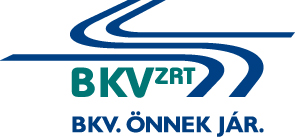 Baross kocsiszínben TW6000-es villamosokhoz homokfeltöltő rendszer és savas akkumulátor tároló helyiség tervezésee-versenyeztetési eljárásEljárás száma: BKV Zrt. VB-199/17.AJÁNLATI FELHÍVÁSBudapest, 2017. AJÁNLATI FELHÍVÁSAjánlatkérő neve:		Budapesti Közlekedési Zártkörűen Működő Részvénytársaság Stratégiai és Beszerzési IgazgatóságBeszerzési Főosztály1980 Budapest, Akácfa u. 15. Telefon/Fax: 322-64-38E-mail: kozbeszerzes@bkv.huAz eljárás száma: BKV Zrt. VB-199/17.A beszerzés tárgya és mennyisége:A beszerzése tárgya Baross kocsiszínben TW6000-es villamosokhoz homokfeltöltő rendszer és savas akkumulátor tároló helyiség tervezése. Homokfelöltőhöz és a savas akkumulátor tárolóhoz szükséges építési engedélyezések lefolytatása. A beszerzés mennyisége: - 1 db homokfeltöltő rendszer tervezése 30m3-es silóval. A rendszer egyes elemei korábban egy másik BKV telephelyen üzemeltek. A meglévő alkatrészek listája a műszaki diszpozícióban kerül részletezésre- 1 db savas akkumulátorok tárolására alkalmas 15m2-es helyiség tervezése. 3.	Részajánlattételi lehetőség Ajánlatkérő csak teljes körű ajánlatot fogad el.4.	A beszerzés tárgyával kapcsolatos műszaki, minőségi követelményekA beszerzés tárgyával kapcsolatos részletes műszaki követelményeket a műszaki diszpozíció tartalmazza. Az ajánlati árat a megadott műszaki diszpozíció, árazatlan költségvetés, az esetleges kiegészítő tájékoztatás alapján kell ajánlattevőnek megadnia.5.	A szerződés hatálya, a teljesítés ütemezése, teljesítési határidő: A szerződés hatálya: mindkét fél általi aláírástól a szerződésszerű teljesítésig.Teljesítési határidő:Teljesítési határidő: a megrendelés (BMR) kiadásától számított 4 hónap. Az engedélyezési tervek Megrendelő általi jóváhagyásra történő benyújtási határideje a Megrendelés kiadásától számított 25 munkanap időtartam, a kiviteli tervek elkészítésének és Megrendelő általi jóváhagyásra történő benyújtásának határideje az engedélyezési tervek elfogadásától számított 15 munkanapAjánlattevőnek kifejezetten nyilatkoznia kell a teljesítési határidőről. A megrendelés módja és teljesítés helyei:A teljesítés az Ajánlatkérő által kért ütemezés szerint, konkrét megrendelés (BMR) alapján történik. A teljesítés helye: BKV Zrt., Budapest, Akácfa utca 15. III. em. 329-es iroda.Szerződést biztosító mellékkötelezettségek:Ajánlatkérő késedelmes teljesítés esetén naponta 0,5%, de legfeljebb 15%, hibás teljesítés, illetve a teljesítés meghiúsulása esetén 15%-os kötbért érvényesíthet. A részletes szabályokat a szerződéstervezet tartalmazza.Jótállás:Ajánlattevőnek az átvételtől számított, legalább 24 hónap jótállást kell vállalnia.Ajánlattevőnek ajánlatában kifejezetten nyilatkoznia kell az általa vállalt jótállás időtartalmáról.A terv hibája miatt mindaddig érvényesíthetőek a szerződésszegésből fakadó jogok, amíg a terv alapján megvalósult kivitelezés tervhibával összefüggő hibás teljesítése miatt jogok gyakorolhatók.Biztosíték:Tervező vállalja, hogy az átadás-átvételt követően jóteljesítési biztosítékként a jótállási kötelezettség teljesítésének biztosítására, Áfa nélkül számított Tervezői Díj 5%-ának, de legalább 200.000 Ft összegnek megfelelő mértékű jólteljesítési biztosítékot bocsát Ajánlatkérő rendelkezésére. A biztosíték rendelkezésre bocsátható óvadék vagy bankgarancia formájában.A jólteljesítési biztosíték a Tervezőnek a Számlából való visszatartás útján kerül biztosításra. A visszatartás összegét a Tervező köteles a Számlán feltüntetni. A visszatartásra Felek az óvadék szabályait alkalmazzák. Amennyiben a biztosítékot nyertes ajánlattevő bankgarancia formájában kívánja teljesíteni, a következőkben foglalt feltételeknek kell megfelelnie.Az ellenszolgáltatás teljesítésének feltétele:A szerződés tárgyát képező szolgáltatás ellenértékének kiegyenlítése a megrendelés teljesítésének Ajánlatkérő általi igazolását követően, az Ajánlatkérőhöz benyújtott számla alapján, a számla kézhezvételétől számított 30 (harminc) naptári napon belül, átutalással történik. Ajánlatkérő előleget nem fizet.Ajánlatkérő késedelmes fizetése esetén a Ptk. 6:155 §-ban rögzítettek szerint fizet késedelmi kamatot.Ajánlattevőkkel szemben támasztott műszaki, szakmai alkalmassági követelményekA szerződés teljesítésére alkalmasnak minősül az Ajánlattevő (közös Ajánlattevő), ha rendelkezik a felhívás megküldését megelőző 36 hónap során teljesített: legalább 1 db adagoló rendszer kiépítésének tervezésére vonatkozó, legalább – Áfa nélkül számított- 3 millió forint értékű referenciával, és legalább 1 db veszélyes anyag tároló helyiség tervezésére vonatkozó, legalább - Áfa nélkül számított-  2 millió forint értékű referenciával.A szerződés teljesítésére alkalmasnak minősül Ajánlattevő (közös Ajánlattevő), ha rendelkezik legalább 1 fő É, 1 fő T, 1 fő G, 1 fő V jelölésű, Magyar Mérnöki Kamarai névjegyzékben szereplő, tervezői jogosultsággal rendelkező szakemberrel.A bemutatott szakemberek között átfedés megengedett. Egy szakember nem csak egy pozícióra jelölhető.  Amennyiben a megjelölt szakember több, Ajánlatkérő által előírt jogosultsággal rendelkezik, úgy egy szakember több pozícióra is bemutatható.Műszaki alkalmasság igazolására kért adatok és tények (igazolás módja)Az Ajánlattevőnek (közös Ajánlattevőnek) Ismertetnie kell a felhívás megküldését megelőző 36 hónap során végzett legjelentősebb teljesítéseit adagoló rendszer kiépítésére és veszélyes anyag tároló helyiség tervezésére vonatkozóan. A referencia nyilatkozatnak legalább a következő adatokat kell tartalmaznia: az ellenszolgáltatás összege, a teljesítés ideje, a szerződés tárgya, a szerződést kötő másik fél, továbbá nyilatkozni kell arról, hogy a teljesítés az előírásoknak és a szerződésnek megfelelően történt-e. Az előírt referencia több szerződés alapján is teljesíthető.Nyilatkoznia kell – a 6. és 8. számú melléklet (Szakemberek táblázata és Egyéb nyilatkozat) kitöltésével -, hogy rendelkezik a megfelelő tervezői jogosultságú szakemberrel, a szakember megnevezésével és nyilvántartási számának megadásával, továbbá nyilatkoznia kell arról is, hogy a megnevezett szakember a teljesítés ideje alatt rendelkezésre áll. Amennyiben a bevonni kívánt szakember nem áll az Ajánlattevővel foglalkoztatási jogviszonyban a szakember rendelkezésre állásáról szóló nyilatkozatot (7. számú melléklet) is kérjük benyújtani.A nyilatkozathoz csatolni kell a szakember bizonyítványának másolatát is. Az ajánlattevő által az ajánlathoz kötelezően csatolandó igazolások, nyilatkozatok:Az ajánlatban meg kell jelölni az Ajánlattevő által a szerződés teljesítéséhez igénybe venni kívánt alvállalkozókat, valamint nyilatkoznia kell az alvállalkozó által végzendő tevékenységről, és annak a teljes ajánlatra vonatkozó mértékéről.Helyszíni bejárásAjánlatkérő a megfelelő ajánlatok elkészítése érdekében Ajánlattevőknek lehetőséget biztosít az eljárás tárgyát képző helyszín megtekintésére.Ennek helye és ideje: 1089 Budapest, Baross u 132., 2017. augusztus 14. (hétfő) 10:00 óraTalálkozás helye: a Baross utcai portánálKérjük, hogy Ajánlattevők a Visszaigazoló adatlapon jelöljék meg, hogy kik fognak részt venni a helyszíni bejáráson. Kérjük, hogy a Visszaigazoló adatlapot a helyszíni bejárást megelőző munkanap 15:00 óráig szíveskedjenek megküldeni a kozbeszerzes@bkv.hu e-mail-címre. Jelentkező hiányában a helyszíni bejárás nem kerül megtartásra, amely körülményről a tervezett időpontot megelőző munkanapon 15:30 óráig tájékoztatást adunk!Ajánlati árak: Az ellenszolgáltatás ÁFA nélkül számított értékét a 1. sz. melléklet (Ajánlattételi nyilatkozat) kitöltésével egy összegben, magyar forintban kell megadni. A részletes egységárakat a 2. számú függelék kitöltésével kell megadni.Ajánlattevő dönthet úgy, hogy nem kíván beárazni olyan tervezési tételeket, melyekre véleménye szerint nem lesz szükség. Tehát Ajánlatkérő elfogadja az árazott költségvetési kiírásban a 0 értéket is, azzal a feltétellel, hogy az ajánlat teljeskörűnek tekinthető. Ebben az esetben Ajánlattevőnek kell vállalnia a kockázatot, hogy esetlegesen minden tétel tervezése szükségessé válhat.Az áfa nélkül számított ajánlati árnak tartalmaznia kell a szerződésszerű teljesítéshez szükséges összes járulékos költségeket – különös tekintettel az engedélyezéshez kapcsolódó hatósági eljárási díjak és földhivatali iratok beszerzésének illetékeire.Részvételre jelentkezés:Amennyiben Ajánlattevő az eljárásban részt kíván venni, részvételi szándékát 2017. augusztus 22-én 14.00 óráig jelezze a kozbeszerzes@bkv.hu e-mail címen.  Az eljárásban való részvétel és a jelentkezés előfeltétele, hogy Ajánlattevő regisztrációval rendelkezzen az Electool tendereztető rendszerben.A részvételi szándék jelzésekor kérjük, Ajánlattevő Electool rendszerben regisztrált e-mail címét megadni. Felhívjuk az Ajánlattevők figyelmét, hogy amennyiben még nem regisztrált az Electool tendereztető rendszerében, arról időben intézkedjen (a regisztrációra akár egy munkanapot is igénybe vehet), mert csak érvényes regisztrációval tud érvényes jelentkezést leadni az előzőekben meghatározott határidőre.Ha az eljárás iránt érdeklődését jelezte, Ajánlatkérő Ajánlattevőnek az Electool tendereztető rendszeren keresztül az eljárásban való részvételre feljogosító meghívót küld.Az eljárás lefolytatása, ajánlatok benyújtása:Az eljárással kapcsolatos kérdések feltevése, információ kérése 2017. augusztus 23-án 15:00-ig kizárólag írásban a www.electool.hu felületen keresztül tehető.Felhívjuk a figyelmet, hogy az eljárásban kizárólag az elektronikus rendszerben van lehetőség az ajánlat benyújtására. Az ajánlatot és a csatolandó igazolásokat, nyilatkozatokat kitöltve és cégszerűen aláírva, digitalizálva az Electool oldalára (https://electool.com/sourcingtool/) kell feltölteni. Kérjük, hogy Ajánlattevő ajánlatában az ajánlattételi nyilatkozatban adja meg az elérhetőségéhez szükséges adatokat: ajánlattevő cég neve, székhelye, telefonszáma, telefax-száma, a kapcsolattartó személy neve, beosztása. Az ajánlattételi nyilatkozat aláírásával az Ajánlattevő kifejezetten nyilatkozik a szerződéstervezet elfogadásáról. Az ajánlatok benyújtásának (feltöltésének) határideje (ajánlattételi határidő):2017. szeptember  hó  6   nap 12  óra 00  perc Az ajánlati árak megtekintése:2017. szeptember  hó  6   nap 12  óra 01  percAz ajánlatok elbírálásának szempontja:Az Ajánlatkérő az Ajánlati felhívásban meghatározott feltételeknek megfelelő ajánlatokat a legalacsonyabb ár szempontja alapján bírálja el.Hiánypótlás:Az Ajánlatkérő a versenyeztetési eljárás során az Ajánlattevők részére teljes körű hiánypótlási lehetőséget biztosít. Ajánlatkérő a hiánypótlási felhívásban pontosan megjelölt hiányokról és a hiánypótlási határidőről elektronikus úton írásban tájékoztatja az Ajánlattevőket.Az ajánlati kötöttség: Ajánlattevő ajánlati kötöttsége az ajánlattételi határidő lejártával kezdődik. Az ajánlattevő ajánlatát e határidő lejártáig módosíthatja vagy visszavonhatja. Az ajánlati kötöttség az eredményhirdetéstől számított 30 napig tart azzal, hogy ezen időpontot követően ajánlatkérő nyilatkozatot kérhet az ajánlat további fenntartására. Amennyiben ajánlattevő nem nyilatkozik, azt ajánlatkérő úgy tekinti, hogy ajánlatát fenntartja.Ajánlatkérő az ajánlattételi határidő lejártáig visszavonhatja a felhívást.Eredményhirdetés:Az Ajánlatkérő az eljárás eredményéről írásban értesíti az Ajánlattevőket az árlejtés (ártárgyalás) napját követő 30. napig. Ajánlatkérő az ajánlatok megfelelő értékelése érdekében jogosult az eredményhirdetés napját elhalasztani, amelyről írásban értesíti ajánlattevőket. Egyéb rendelkezések:Az Ajánlatkérő fenntartja a jogot, hogy a szerződéses feltételekről vagy a benyújtott ajánlatok értékelésének eredményétől függően tárgyalást tartson.Ajánlatkérő az ajánlatok benyújtását követően elektronikus árlejtést tart a végleges ajánlati árak kialakítása érdekében. Egy ajánlattevő esetén Ajánlatkérő ártárgyalást tart. Az (ár)tárgyalások és árlejtés tartásáról, azok menetéről az Ajánlatkérő egyidejűleg tájékoztatja valamennyi érvényes ajánlatot benyújtó Ajánlattevőt.Az elektronikus árlejtés eredménye alapján kitöltött részletes ártáblázatot az elektronikus árlejtés alapján legkedvezőbb ajánlatot benyújtó ajánlattevő köteles az elektronikus árlejtést követő 2 munkanapon belül aláírva elektronikus úton pdf. vagy .jpg formátumban a kozbeszerzes@bkv.hu e-mail címre vagy a 322-6438-as faxszámra megküldeni. Abban az esetben, ha az ajánlattevők száma nem teszi lehetővé a valódi versenyt, Ajánlatkérő jogosult új ajánlattételi határidő kitűzésével újabb Ajánlattételre felhívni az Ajánlattevő(ke)t, újabb Ajánlattevők bevonásával egyidejűleg.Az Ajánlatkérő fenntartja a jogot, hogy az ajánlatok elbírálása során az eljárást eredménytelennek nyilvánítsa és adott esetben a legkedvezőbb ajánlatot benyújtó ajánlattevővel szemben a szerződés megkötését megtagadja. A szerződés a nyertes ajánlattevővel, írásban jön létre, mindkét fél általi aláírás időpontjában.1. számú mellékletAjánlattételi nyilatkozatAjánlatkérő:	Budapesti Közlekedési Zártkörűen Működő Részvénytársaság	Stratégiai és Beszerzési Igazgatóság 	Beszerzési Főosztály 	1072 Budapest, Akácfa u. 15. Az eljárás tárgya: Baross kocsiszínben TW6000-es villamosokhoz homokfeltöltő rendszer és savas akkumulátor tároló helyiség tervezéseAz eljárás száma: VB-199/17.AjánlattevőcégadataiNév:	Székhely:	Adószám: …………………………………………………………………….Cégjegyzékszám: ……………………………………………………………Cégjegyzésrejogosultszemélyneve:	E-mail cím: ………………………………………………………………….Telefonszám:	Kapcsolattartásra kijelölt személy neve, elérhetősége (e-mail cím/telefon/fax szám): ………………	Ajánlati ár összesen (ÁFA nélkül számított): ………………………………. FtAlulírottak kijelentjük, hogy a felhívásban, a kiegészítő mellékletekben és szerződés tervezetben foglalt feltételeket elfogadjuk, jelen ajánlatunkat a szerződéskötésig fenntartjuk.……………………, 2017. év ................... hó ........ nap	.....		Ajánlattevő cégszerű aláírása2. számú mellékletNyilatkozat az Alvállalkozó(k)rólCímzett:	Budapesti Közlekedési Zártkörűen Működő Részvénytársaság	Stratégiai és Beszerzési Igazgatóság	Beszerzési Főosztály	1072 Budapest Akácfa u. 15.Az eljárás tárgya: Baross kocsiszínben TW6000-es villamosokhoz homokfeltöltő rendszer és savas akkumulátor tároló helyiség tervezéseAz eljárás száma: VB-199/17.Alulírott ...................................(név) a ………………………………….(cég neve), mint Ajánlattevő nevében nyilatkozattételre jogosult személy a BKV Zrt., mint Ajánlatkérő BKV Zrt. VB-199/17. számú, „Baross kocsiszínben TW6000-es villamosokhoz homokfeltöltő rendszer és savas akkumulátor tároló helyiség tervezése” tárgyú eljárásában nyilatkozom, hogy a felhívásban megjelölt tevékenység elvégzéséhez az alábbiakban megnevezett alvállalkozók bevonását tervezzük:……………………, 2017. év ................... hó ........ nap	.....		Ajánlattevő cégszerű aláírása3/A. számú mellékletVersenyeztetési eljárásban ajánlattevői nyilatkozat(kizáró okok nyilatkozata)Az eljárás tárgya: Baross kocsiszínben TW6000-es villamosokhoz homokfeltöltő rendszer és savas akkumulátor tároló helyiség tervezéseAz eljárás száma: VB-199/17.Alulírott 	, mint a(z) 	….................. (cégnév, székhely) cégjegyzésre jogosult képviselője jelen nyilatkozat aláírásával kijelentem, hogy a(z) …………………………… (cégnév) mint Ajánlattevőa)	Nem áll végelszámolás, felszámolási eljárás, cégbírósági törvényességi felügyeleti- (megszüntetési), csődeljárás vagy végrehajtás alatt;b)	Nem függesztette fel tevékenységét; c)	Nem követett el gazdasági illetőleg szakmai tevékenységével kapcsolatban jogerős bírósági ítéletben megállapított bűncselekményt;d)	Nem került jogerősen eltiltásra közbeszerzési eljárásokban való részvételtől;e)	Nem szolgáltatott hamis adatot korábbi – három évnél nem régebben lezárult – közbeszerzési eljárásban;f) A BKV Zrt-vel szemben nem állt illetve nem áll polgári peres eljárásban, egyéb jogvitában, nincs a BKV Zrt-vel szemben fennálló, lejárt kötelezettsége, nem, vagy nem volt tulajdonosa, tisztségviselője olyan gazdasági társaságnak, amelynek kiegyenlítetlen tartozása van vagy maradt fenn a BKV Zrt-vel szemben.Tudomásul veszem, hogy a kizáró okok fennállta vagy azok eljárás során történő bekövetkezése esetén Ajánlatkérő az ajánlatomat érvénytelenné nyilváníthatja.……………………, 2017. év ................... hó ........ nap	.....		Ajánlattevő cégszerű aláírása3/B. számú melléklet(1/3 oldal)nYILATKOZATaz adózásról és a tényleges tulajdonosrólA * megjelölt nyilatkozatok közül a megfelelő választandó.A) Alulírott ................................., mint a(z) ...................................................... képviseletére jogosult személy kijelentem, hogy az általam képviselt vállalkozás olyan társaságnak minősül, melyet szabályozott tőzsdén jegyeznek.**Kelt …………, 2017. év …hó….nap	………………………………..Ajánlattevő cégszerű aláírásaVAGY*B) Alulírott ................................., mint a(z) ...................................................... képviseletére jogosult személy kijelentem, hogy az általam képviselt vállalkozás olyan társaságnak minősül, melyet nem jegyeznek szabályozott tőzsdén.***Kelt …………, 2017. év …hó….nap	………………………………..Ajánlattevő cégszerű aláírása** amennyiben ajánlatkérő szabályozott tőzsdén jegyzett társaság*** amennyiben ajánlatkérő szabályozott tőzsdén nem jegyzett társaság. Ebben az esetben szükséges a tényleges tulajdonosok köréről nyilatkozni.3/B. számú melléklet (2/3 oldal)Tényleges tulajdonosok ** **Kijelentem, hogy az általam képviselt társaság – a pénzmosás és a terrorizmus finanszírozása megelőzéséről és megakadályozásáról szóló 2007. évi CXXXVI. törvény 3. § r) pontja szerinti definiált – tényleges tulajdonosa megismerhető és az alábbi tényleges tulajdonosok rendelkeznek tulajdonosi részesedéssel:VAGY*Kijelentjük, hogy az általunk képviselt társaság a pénzmosásról szóló törvény 3. § ra)-rd) pontja szerint definiált tényleges tulajdonossal nem rendelkezik, így a 3. § re) pontja alapján az vezető tisztségviselő(k) nevéről és állandó lakhelyéről nyilatkozunk:	………………………………..Ajánlattevő cégszerű aláírása** ** A tényleges tulajdonosok köréről csak abban az esetben nem szükséges nyilatkozni, ha ajánlattevő gazdasági társaságot szabályozott tőzsdén jegyzik.3/B. számú melléklet (3/3 oldal)Nyilatkozat a 25%-ot meghaladó mértékben tulajdoni résszelvagy szavazati joggal rendelkező szervezetekrőlKijelentem, hogy az általam képviselt társaságban az alábbiakban megjelölt jogi személy vagy személyes joga szerint jogképes szervezetek rendelkeznek 25%-ot meghaladó részesedéssel:Kijelentem továbbá, hogy a fent megjelölt szervezetek vonatkozásában (ha van ilyen) is fennállnak az alábbiakban meghatározott feltételek.a) EU-, EGT- vagy OECD-tagállamban rendelkezik adóilletőséggel vagy olyan 	államban rendelkezik adóilletőséggel, mellyel Magyarországnak kettős adózás elkerüléséről szóló egyezménye van.VAGY*	b) a szerződéssel kapcsolatban megszerzett jövedelme az adóilletősége szerinti országban nem adózik kedvezményesebben (a jövedelemre kifizetett végleges, adó-visszatérítések után kifizetett adót figyelembe véve), mint ahogy a gazdasági szereplő az adott országból származó belföldi forrású jövedelme után adózna (ennek a feltételnek nem kell eleget tennie a gazdasági szereplőnek, ha Magyarországon bejegyzett fióktelepe útján fogja teljesíteni a szerződést és a fióktelepnek betudható jövedelemnek minősülne a szerződés alapján kapott jövedelem).a) Kijelentem, hogy a fent megjelölt szervezetek – pénzmosás és a terrorizmus finanszírozása megelőzéséről és megakadályozásáról szóló 2007. évi CXXXVI. törvény 3. § r) pontja szerinti definiált – tényleges tulajdonosa megismerhető.VAGY*b) Kijelentem, hogy a fent megjelölt szervezetek a pénzmosás és a terrorizmus finanszírozása megelőzéséről és megakadályozásáról szóló 2007. évi CXXXVI. törvény 3. § r) pontja szerinti tényleges tulajdonosa nincs.A * megjelölt nyilatkozatok közül a megfelelő aláhúzásával, vagy a nem megfelelő törlésével jelölhetőKelt …………, 2017. év …hó….nap	………………………………..  Ajánlattevő cégszerű aláírása4. SZÁMÚ mellékletVersenyeztetési eljárásban ajánlattevői nyilatkozat(kizáró okok nyilatkozata)Az eljárás tárgya: Baross kocsiszínben TW6000-es villamosokhoz homokfeltöltő rendszer és savas akkumulátor tároló helyiség tervezéseAz eljárás száma: VB-199/17.Alulírott 	, mint a(z) 	….................. (cégnév, székhely) cégjegyzésre jogosult képviselője jelen nyilatkozat aláírásával kijelentem, hogy a(z) az általam igénybe vett alvállalkozó illetve kapacitásait rendelkezésre bocsátó szervezeta)	Nem áll végelszámolás, felszámolási eljárás, cégbírósági törvényességi felügyeleti- (megszüntetési), csődeljárás vagy végrehajtás alatt;b)	Nem függesztette fel tevékenységét; c)	Nem követett el gazdasági illetőleg szakmai tevékenységével kapcsolatban jogerős bírósági ítéletben megállapított bűncselekményt;d)	Nem került jogerősen eltiltásra közbeszerzési eljárásokban való részvételtől;e)	Nem szolgáltatott hamis adatot korábbi – három évnél nem régebben lezárult – közbeszerzési eljárásban;f) a BKV Zrt-vel szemben nem állt illetve nem áll polgári peres eljárásban, egyéb jogvitában, nincs a BKV Zrt-vel szemben fennálló, lejárt kötelezettsége, nem, vagy nem volt tulajdonosa, tisztségviselője olyan gazdasági társaságnak, amelynek kiegyenlítetlen tartozása van vagy maradt fenn a BKV Zrt-vel szemben.Tudomásul veszem, hogy a kizáró okok fennállta vagy azok eljárás során történő bekövetkezése esetén Ajánlatkérő az ajánlatomat érvénytelenné nyilváníthatja.……………………, 2017. év ................... hó ........ nap	.....		Ajánlattevő cégszerű aláírása5. SZÁMÚ mellékletReferencianyilatkozatAz eljárás tárgya: Baross kocsiszínben TW6000-es villamosokhoz homokfeltöltő rendszer és savas akkumulátor tároló helyiség tervezéseAz eljárás száma: VB-199/17.……………………, 2017. év ................... hó ........ nap	.....		Ajánlattevő cégszerű aláírása6. számú mellékletSZAKEMBEREK összefoglaló táblázataAz eljárás tárgya: Baross kocsiszínben TW6000-es villamosokhoz homokfeltöltő rendszer és savas akkumulátor tároló helyiség tervezéseAz eljárás száma: VB-199/17.……………………, 2017. év ................... hó ........ nap	.....		Ajánlattevő cégszerű aláírása7. számú mellékletNYILATKOZATAjánlattevő Által ajánlott szakember rendelkezésre állásárólAz eljárás tárgya: Baross kocsiszínben TW6000-es villamosokhoz homokfeltöltő rendszer és savas akkumulátor tároló helyiség tervezéseAz eljárás száma: VB-199/17.alulírott …………………….. (név, egyéb, legalább egy azonosításra alkalmas adat), mint a(z) …………………………… ajánlattevő által ajánlott szakember kijelentem, hogy részt veszek a fent említett beszerzési eljárásban. Kijelentem továbbá, hogy az ajánlat nyertessége esetén képes vagyok dolgozni és dolgozni kívánok abba a tervezett időszakban, és az ajánlatban szereplő beosztásban, melyre a SZAKEMBEREK összefoglaló táblázata c. 6. számú nyilatkozatban megjelölésre kerültem. Nyilatkozatommal kijelentem, hogy nincs más olyan kötelezettségem a fent jelzett időszakra vonatkozóan, amelyek az e szerződésben való munkavégzésemet bármilyen szempontból akadályoznák.Amennyiben ez az ajánlat sikeres, tudatában vagyok annak, hogy ha a megkötendő szerződés teljesítése során egészségügyi vagy más, rajtam kívül álló okot kivéve egyéb okból nem állok rendelkezésre, akkor az Ajánlatkérő jogosult a szerződéstől előzetes felszólítás és további indokoláskérés nélkül, azonnali hatállyal elállni és az esetleges szerződésszegésünkből eredő minden kárát érvényesíteni. ……………………, 2017. év ................... hó ........ nap	.....		Szakember sajátkezű aláírása8. számú mellékletEgyéb nyilatkozatAz eljárás tárgya: Baross kocsiszínben TW6000-es villamosokhoz homokfeltöltő rendszer és savas akkumulátor tároló helyiség tervezéseAz eljárás száma: VB-199/17.Alulírott ................................., mint a(z) ...................................................... képviseletére jogosult személy nyilatkozom, hogyaz Ajánlati felhívásban és annak valamennyi mellékletében, a szerződés tervezetben, valamint az ajánlatkérő által esetlegesen tett pontosításokban és kiegészítésekben, kiegészítő tájékoztatásban foglalt feltételeket mindenben tudomásul vettük és elfogadjuk, a szerződés megkötésére és teljesítésére vállalkozunk az Ajánlattételi nyilatkozatban megadott ellenszolgáltatás ellenében,amennyiben Társaságunk, ill. alvállalkozónk bármely oknál fogva (lásd pl. betegség, munkaviszony megszűnése, stb.) nem rendelkezik a szerződés teljesítésének időtartama alatt a megfelelő számú szakemberrel úgy kötelesek vagyunk gondoskodni arról, hogy az elvárt létszámú szakember biztosításához más szakember(eke)t a teljesítésbe bevonjunk (pl. eseti megbízás útján, stb.), azzal, hogy ezen szakembereknek is meg kell felelniük a jelen Ajánlati felhívásban és a jogszabályokban foglalt feltételeknek,rendelkezünk az ajánlati felhívásban meghatározott legalább 1 fő É jelölésű tervezői jogosultsággal rendelkező szakemberrel. Szakember neve: …………………………….Szakember nyilvántartási száma: ………………………rendelkezünk az ajánlati felhívásban meghatározott legalább 1 fő T jelölésű tervezői jogosultsággal rendelkező szakemberrel. Szakember neve: …………………………….Szakember nyilvántartási száma: ………………………rendelkezünk az ajánlati felhívásban meghatározott legalább 1 fő G jelölésű tervezői jogosultsággal rendelkező szakemberrel. Szakember neve: …………………………….Szakember nyilvántartási száma: ………………………rendelkezünk az ajánlati felhívásban meghatározott legalább 1 fő V jelölésű tervezői jogosultsággal rendelkező szakemberrel. Szakember neve: …………………………….Szakember nyilvántartási száma: ………………………a fent megjelölt szakemberek a teljesítés ideje alatt rendelkezésre fognak állni,az általunk vállalt teljesítési határidő a Megrendelés kiadásától számított legfeljebb 4 hónap azzal, hogy az engedélyezési tervek Megrendelő általi jóváhagyásra történő benyújtási határideje a Megrendelés kiadásától számított 25 munkanap időtartam, a kiviteli tervek elkészítésének és Megrendelő általi jóváhagyásra történő benyújtásának határideje az engedélyezési tervek elfogadásától számított 15 munkanap,tudomásul veszem, hogy Ajánlatkérő a megrendeléseket kizárólag e-mailen küldi, melynek érdekében, nyertessége esetén biztosítom, hogy a megrendeléseket egyetlen e-mail címen fogadom,tudomásul veszem, hogy amennyiben Ajánlatkérő – legalább az elektronikus levelezési rendszer által küldött kézbesítési visszaigazolással – a megrendelés megadott e-mail-címre történő elektronikus megküldését igazolni tudja, a megrendelés kézbesítettnek tekintendő,Ajánlattevő által vállalt jótállás időtartama: … hónap. (legalább 24 hónap)……………………, 2017. év ................... hó ........ nap	.....		Ajánlattevő cégszerű aláírásaBANKGARANCIÁK KÖTELEZŐ TARTALMI KÖVETELMÉNYEIA bankgaranciát kibocsátó bank megnevezése, címe.
Elfogadott kibocsátó bank: Magyarországon bejegyzett székhellyel rendelkező bank, vagy külföldi bank magyarországi fióktelepe. Amennyiben ezen feltételek nem teljesülnek, abban az esetben a bankgaranciára viszontgaranciát kell kérni egy Magyarországon bejegyzett székhelyű banktól, vagy külföldi bank magyarországi fióktelepétől.A megbízó adatai a cégbíróságon hivatalosan bejelentett adatok szerint, a cégjegyzékszámot is szerepeltetve. A kedvezményezett (BKV Zrt.) megjelölése a cégbíróságon hivatalosan bejelentett adatok szerint, a cégjegyzékszámot is szerepeltetve. A kapcsolódó szerződés tárgyának pontos leírása. A biztosíték devizaneme, összege. A biztosíték hatálybalépésének ideje. Lejárati határidő: legalább a szerződés teljesítésének határideje + minimum 30 nap, de nem korábban, mint a szerződés lezárásához kapcsolódó pénzügyi elszámolások utolsó napja; jótállási biztosíték esetében a szerződésben a jótállási biztosítékra előírt véghatáridő. A kibocsátó feltétel nélküli, visszavonhatatlan kötelezettségvállalása A biztosíték érvényesíthetőségének a partner bármely szerződésben meghatározott pénzügyi kötelezettségére ki kell terjednie. A kibocsátó a kedvezményezett első írásbeli felszólítására, legkésőbb 5 munkanapon belül fizetést teljesít.A kibocsátó anélkül teljesít, hogy azt akár a kibocsátó akár a kedvezményezett (BKV Zrt.) először a kötelezettől vagy bármely más személytől követelné. A kibocsátó a kedvezményezett (BKV Zrt.) igényének igazolása, jogalapja vagy okainak ismertetése, továbbá az alapjog vizsgálata nélkül a fizetést teljesíti. A kibocsátó bármiféle, a részéről emelhető kifogás nélkül, lemondva a beszámítás jogáról, a kedvezményezett igényének bármely másik fél által történő vitatása ellenére a fizetést teljesíti. Az igénybejelentésnek kizárólag a nem szerződésszerű teljesítés tényét és az ez alapján felmerült követelés összegét kell tartalmaznia, anélkül, hogy a nyilatkozat részletezné, hogy a kötelezett milyen vonatkozásban szegte meg az alapul szolgáló jogviszonyból származó kötelezettségeit. VAGY: A bankgarancia kibocsátása az ICC (Nemzetközi Kereskedelmi Kamara) URDG (Uniform Rules for Demand Guarantees) 758. számú szokvány 15. Cikk (a.) és (b.) pontja, és abban szereplő alátámasztó nyilatkozat kizárása mellett történik. A biztosíték összegének részben történő lehívása nem zárható ki. A biztosíték lejárati idő előtti megszüntetése kizárólag a kedvezményezett eredeti cégszerű lemondó nyilatkozatával és az eredeti biztosíték visszaküldésével történhet. A biztosíték nem tartalmazhatja a munkanapok jogszabálytól eltérő számítását, ide értve a lejárat napját is. Nem szerepelhet a következő: ha adott határidő munkaszüneti vagy bankszüneti napra esik, a határidő az azt megelőző első munkanap. A biztosítékra és biztosítékkal kapcsolatos bármely jogvitában a magyar jog az irányadó. Minden, a biztosítékkal kapcsolatos jogvitában Magyarország joghatósága az illetékes. A biztosíték nyelve és a biztosítékban meghatározott bármely okmány nyelve a magyar nyelv. A biztosítékra vonatkozó igénybejelentés előírásainak részletes szerepeltetése. AZ IGÉNYBEJELENTÉS SZABÁLYAIIgénybejelentés esetén benyújtandó okmányok (ha van ilyen) pontos megnevezése és formája. A kibocsátó a felszólításban megjelölt összeget a kedvezményezett felszólításában megjelölt bankszámlára utalja át. Az igénybejelentés módjaként a következőket kell szerepeltetni: a kedvezményezett (BKV Zrt.) az igénybejelentést a számlavezető bankján keresztül nyújthatja be, kulcsolt SWIFT üzeneten keresztül. A kedvezményezett számlavezető hitelintézete a kibocsátó bank felé a SWIFT üzenetben szó szerint idézi a kedvezményezett igénybejelentését, valamint igazolja az eredeti igénybejelentésen szereplő aláírások cégszerűségét és hitelességét, továbbá azt hogy az eredeti felszólítást továbbították a bank részére. Az igénybejelentéshez nem lehet követelmény a biztosíték eredeti példányának, a kedvezményezett eredeti cégkivonatának vagy aláírási címpéldányainak csatolása. Az igénybejelentés helye a Magyarországon bejegyzett székhellyel rendelkező bank székhelye, vagy telephelye, vagy a külföldi bank magyarországi fióktelepe. MegnevezésMellékleta)Ajánlattételi nyilatkozat1. sz. mellékletb)Nyilatkozat alvállalkozó(k)ról2. sz. mellékletc)d)e)Nyilatkozat kizáró okokrólNyilatkozat kizáró okokról – alvállalkozóról(adott esetben)Referencianyilatkozat3. sz. melléklet4. sz. melléklet5. sz. mellékletf)Szakemberek táblázata6. sz. mellékletg)Nyilatkozat szakember rendelkezésre állásáról7. sz. mellékleth)i)j)Egyéb nyilatkozatÁrazott költségvetésAláírási címpéldány másolata8. sz. melléklet2. sz. függelékSorszámAlvállalkozó cég neve, székhelyeTevékenység megnevezéseKözreműködés mértéke (%)1.2.stb.NévLakcímNévLakcím25%-ot meghaladó mértékben tulajdoni résszel vagy szavazati joggal rendelkező szervezet neve25%-ot meghaladó mértékben tulajdoni résszel vagy szavazati joggal rendelkező szervezet címeTeljesítés ideje(év)Szerződést kötő másik fél megnevezéseA szolgáltatástárgyaésmennyisége Ellenszolgál-tatás összege (ÁFA nélkül számított Ft)A teljesítés az előírásoknak és a szerződésnek megfelelően történtigen/ nemA referenciát igazoló személy neve, elérhetőségeSzakember neveSzakterület megnevezéseMunkaviszonyban vagy egyéb foglalkoztatási jogviszonyban áll –e Azon alkalmassági minimum követelmény (követelmények), melynek igazolása érdekében a szakembert megjelöli